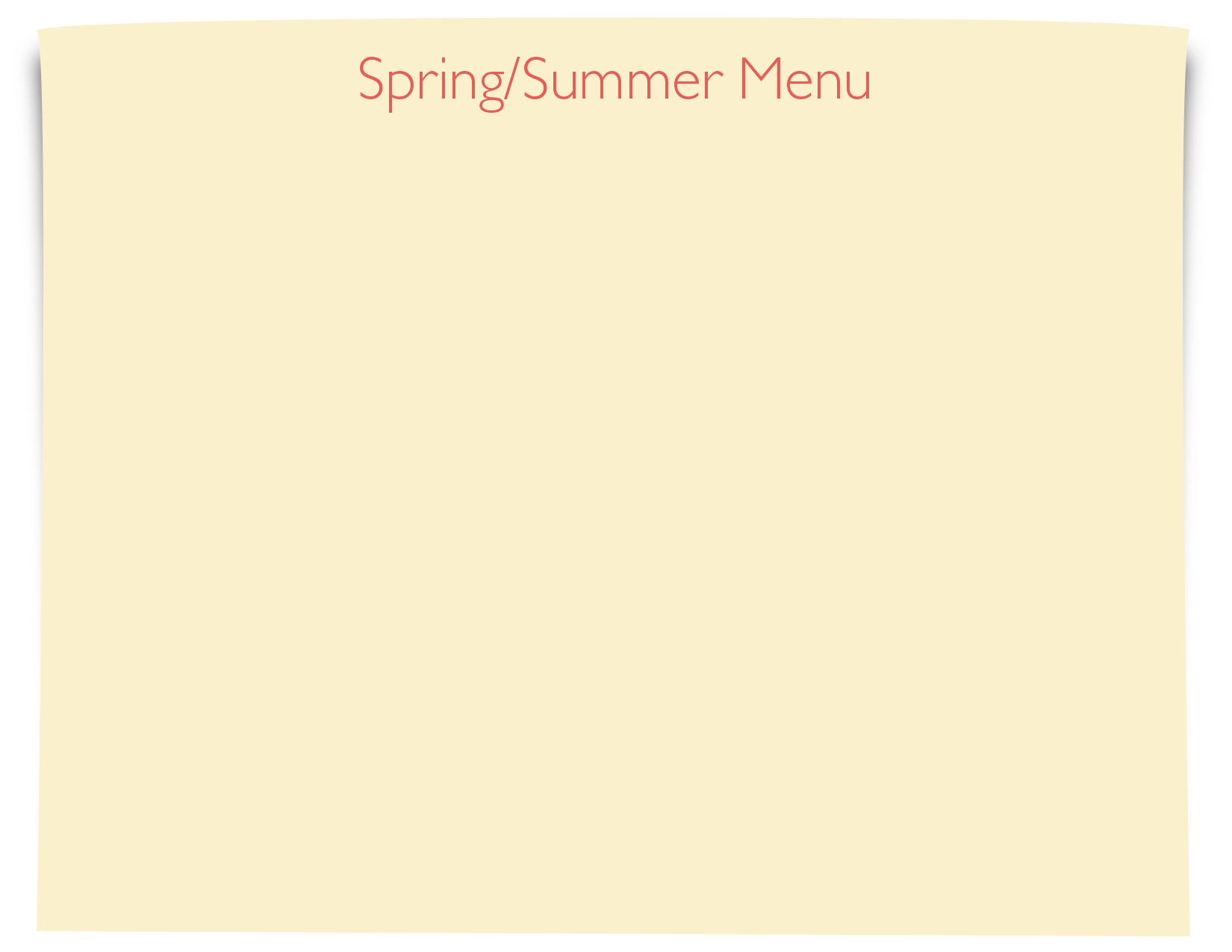 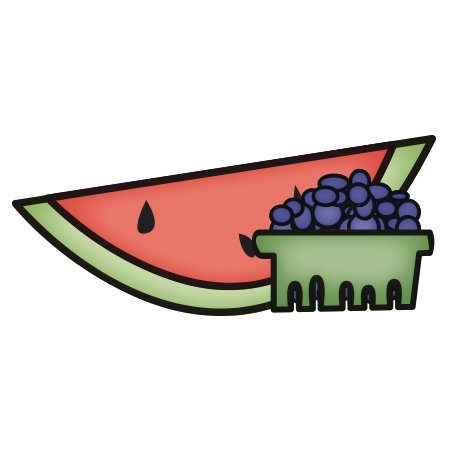 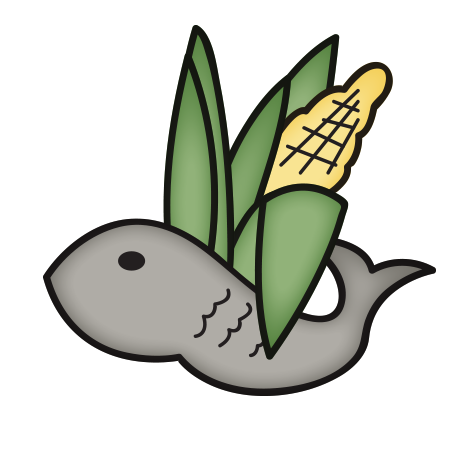 MONDAYTUESDAYWEDNESDAYTHURSDAYFRIDAYFebruary 3-7 3Cheese QuesadillaSalsaPineapple Tidbits4Chicken Nuggets w/Sweet & Sour SauceCinnamon Mashed Sweet PotatoesDiced Pears5Hamburger Patty & Whole Grain BunSweet Yellow CornApplesauce6Italian Dipper PierogiesMarinara CupBBQ Baked Beans Fresh Mandarins7Deli SandwichButtered Green BeansDiced PearsFebruary 10-14 10Cheese PizzaBroccoli & CheesePineapple Tidbits11Mini Twin CheeseburgersPotato EmojisDiced Pears12WowichCheesy Seasoned CauliflowerApplesauce13Cherry Blossom Chicken and Veggie Fried RiceSeasoned EdamameFresh Mandarins14Toasted CheeseSweet Potato Waffle FriesDiced PearsFebruary 17-2117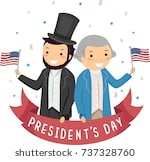 Small Wonders Closed18Chicken & WafflesCinnamon Mashed Sweet PotatoesDiced Pears19Hamburger Patty & Whole Grain BunBBQ Baked BeansApplesauce20Walking TacoReduced Fat Tostito’sSweet Yellow CornFresh Mandarins21Deli SandwichButtered Green BeansDiced PearsFebruary 24-2824Breaded RavioliMarinara CupSweet Yellow CornPineapple Tidbits25Salisbury Steak & Gravy with Mashed PotatoesDinner RollDiced Pears26Cheese PizzaCucumber MoonsApplesauce27Toasted CheeseSeasoned BroccoliFresh Mandarins28WowichSweet Potato FriesDiced PearsMONDAYTUESDAYWEDNESDAYTHURSDAYFRIDAYMenu items are subject to change without notificationWhole Grain Soft Pretzel & MilkWhole Grain Mini Muffin Loaf & ApplesauceYogurt & Fresh FruitWhole Grain Granola Bar & MilkString Cheese & Honey Graham Crackers